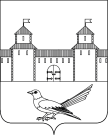 от 18.11.2015 № 582-пО присвоении  адреса земельному участку Руководствуясь статьей 7 Земельного кодекса Российской Федерации от 25.10.2001г. №136-ФЗ, статьей 16 Федерального закона от 06.10.2003г. №131-ФЗ «Об общих принципах организации местного самоуправления в Российской Федерации», постановлением Правительства Российской Федерации от 19.11.2014г. №1221 «Об утверждении Правил присвоения, изменения и аннулирования адресов», приказом Министерства экономического развития Российской Федерации от 01.09.2014г. №540 «Об утверждении классификатора видов разрешенного использования земельных участков», решением Сорочинского городского Совета муниципального образования город Сорочинск Оренбургской области от 30.01.2015г. №375  «Об утверждении Положения о порядке присвоения, изменения и аннулирования адресов на территории муниципального образования город Сорочинск Оренбургской области», статьями 32, 35, 40 Устава муниципального образования Сорочинский городской округ Оренбургской области, свидетельством на право собственности на землю №82 от 10.11.92, кадастровым паспортом земельного участка от 29.09.2015г. №56/15-615405, справкой №194 от 26.10.2015г., договором на продажу домов в собственность гражданам, архивной выпиской от 13.10.2015 №448-З на запрос от 15.09.2015 Из распоряжения администрации Баклановского сельсовета Сорочинского района Оренбургской области от 10.11.1992г. №6 «О закреплении земельных участков и выдаче свидетельств о праве собственности на землю» и поданным заявлением (вх.№Чз-1242 от 10.11.2015г.):Присвоить земельному участку с кадастровым номером 56:30:0101001:153, адрес: Российская Федерация, Оренбургская область, Сорочинский городской округ, с.Баклановка, ул.Молодежная, №9, кв.1; вид разрешенного использования земельного участка: среднеэтажная жилая застройка. Категория земель: земли населенных пунктов. Контроль за исполнением настоящего постановление возложить на главного архитектора муниципального образования Сорочинский городской округ Оренбургской области – Крестьянова А.Ф.Настоящее постановление вступает в силу  с момента подписания и подлежит официальному опубликованию.Глава муниципального образованияСорочинский городской округ                                                   Т.П. МелентьеваРазослано: в дело, прокуратуре, УАГиКС, заявителю, Вагановой Е.В.Администрация Сорочинского городского округа Оренбургской областиП О С Т А Н О В Л Е Н И Е 